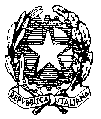 Istituto Comprensivo Statale   “NINO  CORTESE”Sede Centrale via B. Croce 38 - 80026 CASORIA (NA)  Tel/Fax 081 7590420C.F. 93056830636                  Cod. Mecc. NAIC8EN005                                                                                                 Ai Docenti coordinatori Prot. N.° 4120/B/10 del 03/12/21	      classi terze Sec. 1° grado                                                                                                       Loro sedi e sito web Oggetto: modulo A 	Consiglio orientativo       Classe: 3^ Sez._____             N° alunni__________                                           A.S.:2021/22*LEGENDA:Casoria,	IL Coordinatore    COGNOME E NOME DELL’ALUNNO   CONSIGLIO ORIENTATIVO* (vedi legenda)            ISTRUZIONE LICEALE ISTRUZIONE TECNICALiceo artistico1) SETTORE ECONOMICOLiceo classicoAmministrazione, Finanza e MarketingLiceo linguisticoTurismoLiceo musicale e coreutico2) SETTORE TECNOLOGICOLiceo scientifico opzione scienze applicateMeccanica, Meccatronica ed EnergiaLiceo sportivoTrasporti e LogisticaLiceo delle scienze umane opzione economico-socialeElettronica ed Elettrotecnica
    ISTRUZIONE PROFESSIONALE Informatica e Telecomunicazioni1)SETTORE SERVIZIGrafica e ComunicazioneServizi per l’agricoltura e lo sviluppo ruraleChimica, Materiali e BiotecnologieServizi socio-sanitariSistema ModaServizi per l’enogastronomia e l’ospitalità alberghieraAgraria, Agroalimentare e AgroindustriaServizi commercialiCostruzioni, Ambiente e Territorio2) SETTORE INDUSTRIA E ARTIGIANATO Produzioni artigianali e industriali Manutenzione e assistenza tecnica